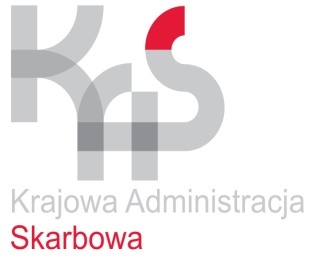 Karta UsługUlgi w spłacie zobowiązań podatkowych 
dla podmiotów prowadzących działalność gospodarczą ubiegających się o pomoc de minimisCo chcę załatwić?Uzyskać ulgę w spłacie tj. odroczenie, rozłożenie na raty należności podatkowych lub umorzenie zaległości podatkowych, odsetek za zwłokę, opłaty prolongacyjnej.Kogo dotyczy?Podatników prowadzących działalność gospodarczą, którzy zamierzają ubiegać się o ulgę w spłacie stanowiącą pomoc de minimis.Wymagane dokumenty?Dokumenty potwierdzające sytuację finansową podatnika. Dowody potwierdzające okoliczności uzasadniające złożenie wniosku. Jakie dokumenty muszę wypełnić?Wniosek o udzielenie ulgi:wniosek o odroczenie terminu płatności / rozłożenie na raty zapłaty podatku;wniosek o odroczenie/ rozłożenie na raty/ zapłaty zaległości podatkowej wraz z odsetkami za zwłokę;wniosek o umorzenie zaległości podatkowej/ odsetek za zwłokę/ opłaty prolongacyjnej.Formularz informacji przedstawianych przy ubieganiu się o pomoc 
de minimis.Oświadczenie o otrzymaniu/nieotrzymaniu pomocy de minimis.Oświadczenie o sytuacji finansowej i stanie majątkowym w związku z wnioskiem o udzielenie ulgi w spłacie zobowiązań podatkowych.Oświadczenie o nieruchomościach i prawach majątkowych, które mogą być przedmiotem hipoteki przymusowej i rzeczach ruchomych oraz zbywalnych prawach majątkowych, które mogą być przedmiotem zastawu skarbowego, na formularzu ORD-HZ (zgodnie z art. 39 § 1 ustawy Ordynacja podatkowa, podatnikowi przysługuje prawo do odmowy złożenia tego oświadczenia)Wzory wniosków i oświadczeń znajdują się w Pliki do pobrania - Urząd Skarbowy w Wejherowie (kas.gov.pl)Wymagane opłaty?Brak.Termin złożenia  dokumentów?W każdym czasie, gdy występuje taka potrzeba. W przypadku wniosku 
o umorzenie zaległości – po upływie terminu płatności podatku.Gdzie załatwić sprawę?1.Osobiście - Urząd Skarbowy w Wejherowie                       ul. Sobieskiego 346                      84-200 Wejherowo                      pokój nr 132. Wysłać pocztąSposób załatwienia sprawy?Wydanie decyzji rozstrzygającej sprawę.Jaki jest czas realizacji?w      Bez zbędnej zwłoki, w ciągu 1 miesiąca od dnia złożenia wniosku udzielenie ulgi.Jak się odwołać?W przypadku wydania decyzji stronie przysługuje prawo wniesienia odwołania do Dyrektora Izby Administracji Skarbowej w Gdańsku za pośrednictwem Naczelnika Urzędu Skarbowego w Wejherowie w terminie 14 dni od daty jej doręczenia.Informacje dodatkoweDodatkowe informacje w sprawie można uzyskać pod numerem telefonu 
058 736 38 08, 058 736 39 02 lub w siedzibie urzędu w pokoju nr 13Akty prawneUstawa Ordynacja podatkowa.Ustawa o postępowaniu w sprawach dotyczących pomocy publicznej.Rozporządzenie Rady Ministrów w sprawie zakresu informacji przedstawianych przez podmiot ubiegający się o pomoc inną niż pomoc 
w rolnictwie lub rybołówstwie, pomoc de minimis lub pomoc de minimis lub rybołówstwie.Rozporządzenie Rady Ministrów w sprawie zakresu informacji przedstawianych przez podmiot ubiegający się o pomoc de minimis.